NOMBRE ________________________________________ FOLIO DE INGRESO ____________________ FECHA Y HORA DE INGRESO ____________________ HOSPITAL DE PROCEDENCIA_______________  EDAD __________ SEXO __________ No DE EXPEDIENTE _____________________________________ FECHA Y HORA DE DEFUNCIÓN __________________  GRUPO SANGUINEO Y RH ________________ HORA DE PINZADO DE AORTA______________ DATOS DE LA PROCURACIÓNHORA DE INICIO ___________________HORA DE TERMINO ________________TIPO DE TEJIDO ___________________NOTAS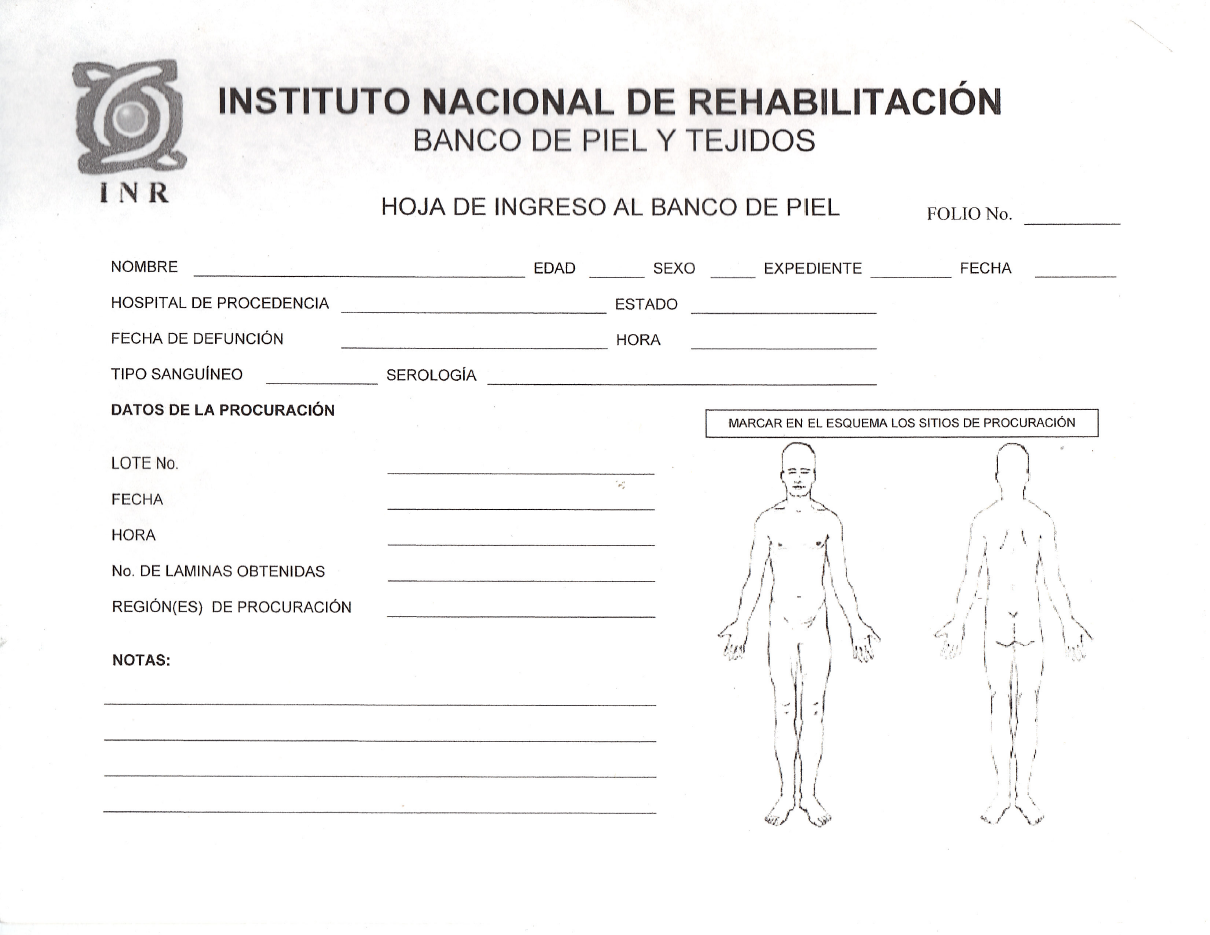    _______________________________________________________________________________________________________________________________________________________________________________________________________________________________________________________________________________________________________________________________________________________________________________________________________________________________________________________________________________________________________________________________________________________________________________________________________________________________________